СЧЕТНАЯ ПАЛАТА ТУЛЬСКОЙ ОБЛАСТИСтандарт внешнего государственного финансового контроляСФК 23«Общие правила проведения экспертно-аналитического мероприятия»(утвержден коллегией счетной палаты Тульской области(протокол от 18 октября 2017 года № 10)Тула, 2017Содержание1. Общие положения1.1. Стандарт внешнего государственного финансового контроля «Общие правила проведения экспертно-аналитического мероприятия» (далее – Стандарт) разработан в соответствии с требованиями Федерального закона от 07.02.2011 № 6-ФЗ «Об общих принципах организации деятельности контрольно-счетных органов субъектов Российской Федерации и муниципальных образований», Закона Тульской области от 04.12.2008 № 1147-ЗТО «О счетной палате Тульской области» (далее – Закон) и Регламента счетной палаты Тульской области (далее – Регламент), Общих требований к стандартам внешнего государственного и муниципального контроля для проведения контрольных и экспертно-аналитических мероприятий контрольно-счетными органами субъектов Российской Федерации и муниципальных образований, утвержденных Коллегией Счетной палаты Российской Федерации (протокол от 17.10.2014 № 47К (993)).1.2. Целью Стандарта является установление общих правил, требований и процедур проведения экспертно-аналитического мероприятия счетной палатой Тульской области (далее – СПТО).1.3. Задачами Стандарта являются:- определение содержания и порядка организации экспертно-аналитического мероприятия;- определение общих правил и процедур проведения этапов экспертно-аналитического мероприятия.1.4. Положения Стандарта не распространяются на мероприятия по проведению экспертизы проектов:- законов о бюджетах, оперативного контроля исполнения бюджета Тульской области, территориального фонда обязательного медицинского страхования Тульской области;- государственных программ Тульской области;- локальных нормативных правовых актов Тульской области,проведение которых регулируется иными локальными и методическими документами СПТО.1.5. Стандарт вступает в силу с момента утверждения.2. Общая характеристика экспертно-аналитического мероприятия2.1. Экспертно-аналитическое мероприятие представляет собой организационную форму внешнего государственного финансового контроля.2.2. Предметом экспертно-аналитического мероприятия могут являться:- бюджетный процесс в Тульской области (муниципальном образовании), в том числе соблюдение бюджетного законодательства участниками бюджетного процесса;- использование средств бюджета Тульской области, средств бюджета территориального фонда обязательного медицинского страхования Тульской области и средств, полученных из иных источников, предусмотренных законодательством Российской Федерации;- проекты законов и иных нормативных правовых актов Тульской области (в том числе на предмет обоснованности финансово-экономических обоснований) в части, касающейся расходных обязательств Тульской области, а также проектов государственных программ Тульской области;- управление и распоряжение имуществом, находящимся в собственности Тульской области;- предоставление и использование получателями за счет средств бюджета Тульской области бюджетных кредитов, государственных гарантий, налоговых и иных льгот и преимуществ;- состояние государственного долга Тульской области;- другие вопросы в сфере внешнего государственного финансового контроля, относящиеся к полномочиям СПТО.2.3. Объектами экспертно-аналитического мероприятия являются органы государственной власти и государственные органы Тульской области, орган управления территориальным фондом обязательного медицинского страхования Тульской области, органы местного самоуправления Тульской области, организации и учреждения, на которые распространяются контрольные полномочия СПТО, установленные Бюджетным кодексом РФ, Законом и иными нормативными правовыми актами Российской Федерации и Тульской области.2.4. В рамках экспертно-аналитических мероприятий СПТО проводит экспертизы, мониторинг, анализ использования бюджетных средств.Экспертиза - проверка подлинности, достоверности, полноты и соответствия рассматриваемого предмета экспертно-аналитического мероприятия параметрам и требованиям, установленным законодательными и иными нормативными правовыми актами.Мониторинг - комплексное систематическое или периодическое наблюдение за состоянием предмета экспертно-аналитического мероприятия с целью своевременного выявления изменений, оценки и прогнозирования этих изменений, выработки рекомендаций о предупреждении и об устранении последствий негативных изменений по предмету исследования.Анализ - сравнение, определение динамики и структуры изменений предмета экспертно-аналитического мероприятия, как по всей совокупности, так и по отдельным составляющим, в абсолютных и относительных величинах с целью выявления основных тенденций и закономерностей, их взаимосвязи и взаимовлияния, факторов, определивших те или иные результаты.2.5. Целями экспертно-аналитического мероприятия могут являться:- определение эффективности (результативности) использования средств бюджета Тульской области (средств бюджета муниципальных образований), социально-экономического эффекта от реализации государственных программ Тульской области (муниципальных программ);- определение эффективности использования имущества, находящегося в собственности Тульской области;- определение эффективности деятельности органов исполнительной власти Тульской области, получателей средств бюджета Тульской области;- анализ доходов, сокращение неэффективных расходов, увеличение налоговых и неналоговых поступлений в бюджет Тульской области (местный бюджет), в бюджет территориального фонда обязательного медицинского страхования Тульской области;- определение уровня финансовой обеспеченности проектов государственных программ Тульской области (муниципальных программ), иных нормативных правовых актов, затрагивающих вопросы формирования и исполнения бюджета Тульской области (местного бюджета), бюджета территориального фонда обязательного медицинского страхования Тульской области;- выявление последствий реализации законов и принимаемых в их исполнение нормативных правовых актов для формирования доходов и расходования бюджетных (внебюджетных) средств, а также использования имущества, находящегося в собственности Тульской области (муниципальной собственности);- подготовка предложений по устранению выявленных нарушений и недостатков, совершенствованию законодательства, бюджетного процесса, межбюджетных отношений и другим вопросам;- иные цели, предусмотренные бюджетным законодательством.2.6. Экспертно-аналитическое мероприятие проводится с позиций:- объективности - используются данные, полученные в установленном законодательством порядке и обеспечивающие полную и достоверную информацию по предмету мероприятия;- системности - является комплексом экспертно-аналитических действий, взаимоувязанных по срокам, спектру вопросов, анализируемым показателям, приемам и методам.3. Организация экспертно-аналитического мероприятия3.1. Экспертно-аналитическое мероприятие проводится на основании годового плана СПТО и соответствующего распоряжения председателя СПТО.3.2. Организация экспертно-аналитического мероприятия включает следующие этапы, каждый из которых характеризуется выполнением определенных задач:- подготовка к экспертно-аналитическому мероприятию;- проведение экспертно-аналитического мероприятия;- оформление результатов экспертно-аналитического мероприятия.Продолжительность проведения каждого из указанных этапов зависит от особенностей предмета экспертно-аналитического мероприятия и объемов предстоящих работ.3.2.1. На этапе подготовки к экспертно-аналитическому мероприятию проводится предварительное изучение его предмета и объектов, по итогам которого определяются цели и вопросы экспертно-аналитического мероприятия, методы его проведения.Результатом данного этапа может являться подготовка и утверждение программы проведения экспертно-аналитического мероприятия.3.2.2. Этап проведения экспертно-аналитического мероприятия заключается в сборе и исследовании фактических данных и информации, полученных по предмету экспертно-аналитического мероприятия, необходимых для формирования доказательств в соответствии с целями экспертно-аналитического мероприятия и подтверждения выявленных фактов нарушений и недостатков.Результатом проведения данного этапа могут являться оформленные акты.3.2.3. На этапе оформления результатов экспертно-аналитического мероприятия осуществляется подготовка отчета или заключения о результатах экспертно-аналитического мероприятия, которое должно содержать выводы, предложения (рекомендации), подготовленные на основе анализа и обобщения материалов по результатам экспертно-аналитического мероприятия и рабочей документации.Оформление результатов экспертно-аналитического мероприятия осуществляется в сроки, установленные в распоряжении.3.3. Срок (длительность) проведения экспертно-аналитического мероприятия устанавливается согласно Регламенту с учетом плана работы СПТО, объема предстоящих работ, конкретных задач и особенностей объекта экспертно-аналитического мероприятия.3.4. Экспертно-аналитическое мероприятие начинается с издания распоряжения председателя СПТО на проведение экспертно-аналитического мероприятия (далее – Распоряжение).Проект Распоряжения разрабатывается руководителем экспертно-аналитического мероприятия. Распоряжение на проведение экспертно-аналитического мероприятия должно содержать:- наименование экспертно-аналитического мероприятия;- персональный состав экспертно-аналитической группы;- период проведения экспертно-аналитического мероприятия.3.5. Непосредственное руководство проведением экспертно-аналитического мероприятия и координацию действий участников экспертно-аналитического мероприятия осуществляет руководитель экспертно-аналитического мероприятия.Руководителями экспертно-аналитического мероприятия могут являться должностные лица СПТО: председатель, аудиторы, начальники инспекций и их заместители, главные инспекторы.Численность участников экспертно-аналитического мероприятия должна быть не менее двух человек.Формирование экспертно-аналитической группы для проведения экспертно-аналитического мероприятия должно осуществляться таким образом, чтобы не допускалось возникновение конфликта интересов, исключались ситуации, когда личная заинтересованность участника экспертно-аналитического мероприятия может повлиять на исполнение им должностных обязанностей в процессе проведения экспертно-аналитического мероприятия.В экспертно-аналитическом мероприятии не имеют права принимать участие сотрудники СПТО, состоящие в родственной связи с руководством объекта экспертно-аналитического мероприятия. Они обязаны заявить о наличии таких связей. Запрещается привлекать к участию в экспертно-аналитическом мероприятии сотрудника СПТО, если он в проверяемом периоде был штатным сотрудником объекта экспертно-аналитического мероприятия.В случае, если на объекте экспертно-аналитического мероприятия планируется проверка сведений, составляющих государственную тайну, в данном экспертно-аналитическом мероприятии должны принимать участие сотрудники СТПО, имеющие оформленный в установленном порядке допуск к государственной тайне.3.6. Сотрудники СПТО обязаны соблюдать конфиденциальность в отношении информации, полученной от объекта экспертно-аналитического мероприятия, и сведений, составляющих государственную и иную охраняемую законом тайну, ставших известными в ходе экспертно-аналитического мероприятия.Участники экспертно-аналитического мероприятия несут ответственность за достоверность фактов, изложенных в отчете или заключении.3.7. Служебные контакты участников экспертно-аналитического мероприятия с должностными лицами объекта экспертно-аналитического мероприятия осуществляются с учетом прав и обязанностей, установленных Законом и Регламентом.В случае возникновения в ходе экспертно-аналитического мероприятия конфликтных ситуаций участник экспертно-аналитического мероприятия должен в устной или письменной форме изложить суть данной ситуации должностному лицу, за которым закреплено соответствующее направление (аудитору), для принятия решения.3.8. К проведению экспертно-аналитического мероприятия, в случае необходимости, могут привлекаться специалисты иных организаций и независимые эксперты (далее – внешние эксперты).Привлечение внешних экспертов осуществляется посредством:- выполнения внешними экспертами конкретного вида и определенного объема работ на основе заключенного с ним государственного контракта или договора возмездного (безвозмездного) оказания услуг;- включения внешних экспертов в состав экспертно-аналитической группы для выполнения отдельных заданий, подготовки аналитических записок, экспертных заключений и оценок;- выполнения внешними экспертами конкретного вида и определенного объема работ по согласованию сторон, одна из которых СПТО;- создания специального экспертного совета из привлекаемых независимых внешних экспертов (специалистов) необходимого профиля и сотрудников СПТО (для проведения аудита эффективности).Участие привлеченных внешних экспертов в проведении экспертно-аналитических мероприятий оформляется распорядительным актом председателя СПТО.В случае привлечения внешних экспертов на возмездной основе сумма оплаты рассчитывается в зависимости от сложности и объема выполняемой работы. Завершение работы оформляется актом приемки работ, который является основанием для расчета с исполнителем за выполненную работу.3.9. В ходе проведения экспертно-аналитического мероприятия может формироваться рабочая документация, в состав которой включаются документы и материалы, послужившие основанием для результатов каждого этапа экспертно-аналитического мероприятия. К рабочей документации относятся документы (их копии) и иные материалы, получаемые от должностных лиц объекта экспертно-аналитического мероприятия и третьих лиц, а также документы (справки, расчеты, аналитические записки и т.п.), подготовленные участниками экспертно-аналитического мероприятия самостоятельно на основе собранных фактических данных и информации.4. Подготовка к экспертно-аналитическому мероприятиюПодготовка к экспертно-аналитическому мероприятию осуществляется в соответствии с годовым планом работы СПТО.На этапе подготовки к проведению экспертно-аналитического мероприятия осуществляется предварительное изучение предмета и объектов экспертно-аналитического мероприятия, изучение нормативных правовых актов, уведомляется руководитель объекта экспертно-аналитического мероприятия, подготавливаются распорядительные и удостоверяющие документы согласно Регламенту.4.1. Предварительное изучение предмета и объектов экспертно-аналитического мероприятия проводится на основе полученной информации и собранных материалов.Получение информации, при необходимости, осуществляется путем направления запросов СПТО руководителям объектов экспертно-аналитического мероприятия, органам государственной власти Тульской области и иным лицам.Запрос оформляется на бланках СПТО и должен содержать:- наименование экспертно-аналитического мероприятия, для целей реализации которого запрашивается информация;- основание проведения экспертно-аналитического мероприятия;- четко сформулированный предмет запроса, обеспечивающий представление необходимой информации в достаточном для целей реализации экспертно-аналитического мероприятия объеме и приемлемой для использования в работе форме; - срок предоставления информации по запросу.Образец оформления запроса СПТО о предоставлении информации приведен в Приложении № 1 к Стандарту.Запрос должен направляться по месту нахождения проверяемого органа или организации по почте либо в виде электронного документа, либо представляться непосредственно в проверяемый орган или организацию.В случае непредставления запрошенной СПТО информации, представления ее не в полном объеме, представления недостоверной информации участниками экспертно-аналитического мероприятия составляется акт по факту непредставления (предоставления не в полном объеме или недостоверных) сведений по запросу СПТО.Образец оформления акта по факту непредставления (предоставления не в полном объеме или недостоверных) сведений по запросу СПТО приведен в Приложении № 2 к Стандарту.4.2. Распоряжение председателя СПТО о проведении экспертно-аналитического мероприятия.Для проведения экспертно-аналитического мероприятия должностное лицо, за которым закреплено соответствующее направление (аудитор), на основании годового плана работы СПТО организует подготовку в соответствии с Регламентом Распоряжения, в котором указывается:- наименование экспертно-аналитического мероприятия;- срок проведения экспертно-аналитического мероприятия;- должностное лицо СПТО, осуществляющее общее руководство проведением экспертно-аналитического мероприятия (руководитель экспертно-аналитического мероприятия);- состав исполнителей экспертно-аналитического мероприятия;- привлеченные внешние эксперты, участвующие в проведении экспертно-аналитического мероприятия.Проект Распоряжения должностное лицо, за которым закреплено соответствующее направление (аудитор) СПТО, ответственный за проведение экспертно-аналитического мероприятия, представляет председателю СПТО для подписания.Образец оформления распоряжения о проведении экспертно-аналитического мероприятия приведен в Приложении № 3 к Стандарту.4.3. До начала экспертно-аналитического мероприятия руководителям объектов экспертно-аналитического мероприятия могут направляться уведомления о проведении экспертно-аналитического мероприятия.Уведомление оформляется на бланке СПТО и должно содержать наименование экспертно-аналитического мероприятия, основание для его проведения, сроки (дата начала) проведения экспертно-аналитического мероприятия, персональный состав исполнителей мероприятия с указанием его руководителя. В случае проведения экспертно-аналитического мероприятия, предусматривающего выезд (выход) на места расположения объектов, предложение о создании необходимых условий для проведения экспертно-аналитического мероприятия.К уведомлению о проведении экспертно-аналитического мероприятия могут прилагаться:- перечень документов, которые должностные лица объекта экспертно-аналитического мероприятия должны подготовить для представления участникам экспертно-аналитического мероприятия;- перечень вопросов, на которые должны ответить должностные лица объекта экспертно-аналитического мероприятия до начала проведения мероприятия;- специально разработанные для данного экспертно-аналитического мероприятия формы (при наличии), необходимые для систематизации представляемой информации.Уведомления о проведении экспертно-аналитического мероприятия подготавливаются, подписываются и направляются в адрес руководителей проверяемых организаций согласно Регламенту.Образец оформления уведомления приведен в Приложении № 4 к Стандарту.5. Проведение экспертно-аналитического мероприятияПроведение экспертно-аналитического мероприятия заключается в осуществлении проверки, исследований и анализа фактических данных и информации, полученных по запросам СПТО, и (или) непосредственно на объектах контроля.Сведения о выявленных в ходе проведения экспертно-аналитического мероприятия нарушениях и недостатках доводятся до руководства объектов мероприятия.5.1. Руководитель экспертно-аналитического мероприятия предъявляет руководителю проверяемой организации Распоряжение и Удостоверение на проведение экспертно-аналитического мероприятия, знакомит его с основными задачами, представляет исполнителей экспертно-аналитического мероприятия.Образец Удостоверения приведен в Приложении № 5 к Стандарту.В ходе ознакомления руководителя проверяемой организации с основными задачами руководитель экспертно-аналитического мероприятия обеспечивает согласование с руководителем проверяемого объекта следующих вопросов:- создание необходимых условий для участников экспертно-аналитического мероприятия (при необходимости выезда (выхода) на места расположения объектов);- режим работы экспертно-аналитической группы с учетом сроков проведения экспертно-аналитического мероприятия и режима работы проверяемой организации;- определение конкретных должностных лиц проверяемого объекта, ответственных за оперативную связь с участниками экспертно-аналитического мероприятия и обеспечение необходимыми для целей проверки документами, материалами и информацией;- иные вопросы с учетом особенностей экспертно-аналитического мероприятия.5.2. Руководитель экспертно-аналитического мероприятия обеспечивает качественное проведение экспертно-аналитического мероприятия путем непосредственного руководства и организацией взаимодействия между исполнителями экспертно-аналитического мероприятия.5.3. Участники экспертно-аналитического мероприятия обязаны:- осуществлять экспертно-аналитические действия в соответствии с поставленными перед ними целями и задачами;- добросовестно и качественно выполнять задания и поручения должностного лица, за которым закреплено соответствующее направление (аудитора), руководителя экспертно-аналитического мероприятия;- оценивать выявленные факты нарушений бюджетного законодательства, иных нормативных правовых актов Российской Федерации и Тульской области;- самостоятельно формировать документальную доказательную базу для подтверждения установленных фактов нарушений законодательства, в том числе документов пояснительного характера (объяснительные записки);- своевременно докладывать руководителю экспертно-аналитического мероприятия о возникновении обстоятельств, препятствующих проведению контрольных действий, иных фактах, имеющих существенное значение для экспертно-аналитического мероприятия;- оперативно доводить до сведения руководителя экспертно-аналитического мероприятия информацию о ходе осуществления контрольных действий, их предварительных результатах.Участники экспертно-аналитического мероприятия, исходя из поставленных перед ними вопросов и задач, самостоятельно определяют необходимость и возможность применения тех или иных контрольных действий, приемов и способов получения информации, аналитических процедур, сбора требуемых сведений и доказательств. При этом они должны исходить из необходимости обеспечения качественного проведения экспертно-аналитического мероприятия.6. Оформление результатов экспертно-аналитического мероприятия6.1. По итогам экспертно-аналитического мероприятия подготавливается информация о его результатах в виде отчета или заключения о результатах экспертно-аналитического мероприятия (далее – Заключение).Заключение должно содержать:- исходные данные об экспертно-аналитическом мероприятии (основание его проведения, наименование экспертно-аналитического мероприятия, а также объектов экспертно-аналитического мероприятия, проверенный период – при их отсутствии в наименовании экспертно-аналитического мероприятия);- информацию о результатах мероприятия, в которой отражается содержание проведенного мероприятия в соответствии с предметом, даются конкретные ответы по каждой цели мероприятия, указываются выявленные проблемы, причины их существования и последствия;- выводы, в которых в обобщенной форме отражаются итоговые оценки проблем и вопросов;- предложения и рекомендации, основанные на выводах и направленные на решение проблем и вопросов.Кроме того, при необходимости Заключение может содержать приложения.6.2. При подготовке Заключения о результатах экспертно-аналитического мероприятия следует руководствоваться следующими требованиями:- объективность, краткость и ясность при изложении результатов экспертно-аналитического мероприятия;- четкость формулировок содержания выявленных нарушений и недостатков;- логическая и хронологическая последовательность излагаемого материала;- изложение фактических данных только на основе материалов соответствующих документов и при наличии исчерпывающих ссылок на них;- выводы должны быть аргументированными;- предложения (рекомендации) должны логически следовать из выводов, быть конкретными, сжатыми и простыми по форме и по содержанию, ориентированы на принятие конкретных мер по решению выявленных проблем, направлены на устранение причин и последствий недостатков в сфере предмета мероприятия, иметь четкий адресный характер.Не допускается включение в Заключение различного рода предположений и сведений, не подтвержденных документами, информации из материалов правоохранительных органов.В Заключении не должны даваться морально-этическая оценка действий должностных и материально-ответственных лиц объекта экспертно-аналитического мероприятия, а также их характеристика с использованием таких юридических терминов, как «халатность», «хищение», «растрата», «присвоение».Образец оформления Заключения по результатам экспертно-аналитического мероприятия приведен в Приложении № 6 к Стандарту.6.3. Использование результатов работы внешних экспертов (в случае их привлечения).6.3.1. При подготовке результатов, выводов и предложений (рекомендаций), подготавливаемых по итогам экспертно-аналитического мероприятия, могут использоваться результаты работы внешних экспертов, привлеченных к участию в экспертно-аналитическом мероприятии, которые представляются ими в формах, установленных в соответствующем договоре или государственном контракте на оказание услуг для государственных нужд.6.3.2. Результаты работы внешнего эксперта подлежат рассмотрению с точки зрения достоверности информации, на которой основывается его заключение, а также в отношении обоснованности содержащихся в нем выводов, предложений или рекомендаций. Указанные результаты могут включаться в Заключение или прилагаются к нему.Результаты работы внешних экспертов фиксируются в акте приемки работ (оказанных услуг).6.4. Если по результатам экспертно-аналитического мероприятия необходимо направить органам государственной власти Тульской области, органам местного самоуправления муниципальных образований Тульской области, руководителям объектов экспертно-аналитического мероприятия информационные письма, а также обращение в правоохранительные органы, то в Заключении формулируются соответствующие предложения с указанием адресата.6.5. Приложениями к Заключению могут являться следующие материалы:- перечень законов и иных нормативных правовых актов, исполнение которых проверено в ходе экспертно-аналитического мероприятия (при необходимости);- перечень документов, не представленных по требованию СПТО в ходе проведения экспертно-аналитического мероприятия (при наличии);- перечень актов (справок), оформленных по результатам экспертно-аналитического мероприятия на объектах (при наличии);- перечень актов, оформленных по фактам создания препятствий в проведении экспертно-аналитического мероприятия (при наличии);- копии протоколов об административных правонарушениях (в случае их составления).6.6. Одновременно с Заключением подготавливаются проекты сопроводительных писем.Образец оформления сопроводительного письма к Заключению приведен в Приложении № 7 к Стандарту.6.7. В зависимости от содержания результатов экспертно-аналитического мероприятия наряду с Заключением по необходимости подготавливаются следующие документы:- информационное письмо СПТО;- обращение СПТО в правоохранительные органы.В информационном письме должны быть отражены основные выводы, имеющиеся в Заключении, при необходимости указывается просьба проинформировать СПТО о результатах его рассмотрения. Объем текстовой части информационного письма СПТО не должен, как правило, превышать 3 страниц (без учета приложений).Образец оформления информационного письма СПТО приведен в Приложении № 8 к Стандарту.К обращению СПТО в правоохранительные органы должны прилагаться копии Заключения о результатах экспертно-аналитического мероприятия, актов (справок) по результатам экспертно-аналитического мероприятия на объектах контроля с обязательным приложением копий первичных документов, подтверждающих факты выявленных правонарушений, письменных объяснений и замечаний руководителей и должностных лиц объектов контроля по акту (актам) экспертно-аналитического мероприятия, а также другие необходимые материалы (при наличии, при необходимости).Образец обращения СПТО в правоохранительные органы приведен в Приложении № 9 к Стандарту.Приложение № 1Уважаемый _________________________________!(имя, отчество)В соответствии со статями 8, 10 Закона Тульской области от 04.12.2008 № 1147-ЗТО «О счетной палате Тульской области», на основании Плана работы счетной палаты Тульской области на 20____ год (пункт ____) проводится экспертно-аналитическое мероприятие _________________________________________________________________________________________.(наименование экспертно-аналитического мероприятия)Учитывая изложенное, в соответствии со статьями 14 и 15 Закона Тульской области от 04.12.2008 № 1147-ЗТО «О счетной палате Тульской области», прошу Вас в срок до ___._______.20___ предоставить в счетную палату Тульской области __________________________________________________________________________________________.(перечень вопросов (документов, информации) для предоставления, в т.ч. формы таблиц, необходимые для заполнения).Информацию необходимо представить ___________________________.(указывается в каком виде должна быть представлена информация)Приложение № 2А К Тпо факту непредставления сведений по запросусчетной палаты Тульской области_________________________				«___»_________ 20___ г.(город, иной населенный пункт)В соответствии с _______________________________________________(пункт плана работы счетной палаты Тульской области на соответствующий финансовый год, иные основания для проведения экспертно-аналитического мероприятия, предусмотренные в Законе Тульской области «О счетной палате Тульской области»)в _________________________________________________________________(наименование объекта экспертно-аналитического мероприятия)проводится экспертно-аналитическое мероприятие ______________________.(наименование экспертно-аналитического мероприятия)В соответствии с пунктом 3 части 1 стати 14 и статьи 15 Закона Тульской области от 04.12.2008 № 1147-ЗТО «О счетной палате Тульской области» были запрошены документы (информация) по следующим вопросам: ____________________________________________________________________________________________________________________________________.Срок представления информации истек: ___ ___________ 20 ___ г.В нарушении статьи 15 Закона Тульской области «О счетной палате Тульской области» к настоящему времени счетной палате Тульской области информация _______________________________________________________,(не представлена, представлена не в полном объеме, представлена недостоверная)что влечет за собой ответственность, установленную законодательством Российской Федерации и Тульской области.Настоящий Акт составлен в двух экземплярах, один из которых вручен (направлен) для ознакомления ________________________________________.(должностное лицо проверяемого объекта, Ф.И.О.)Руководитель экспертно-аналитического мероприятия(или Акт составил ______)Должность						личная подпись				Ф.И.О.Один экземпляр акта получил:Должность						личная подпись				Ф.И.О.Приложение № 3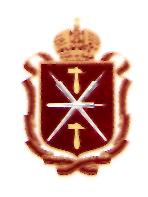 В соответствии со статьями 8, 10 Закона Тульской области от 04.12.2008 № 1147-ЗТО «О счетной палате Тульской области», на основании плана работы счетной палаты Тульской области на 20___ год (утвержден распоряжением председателя счетной палаты Тульской области от ___.___.20__ № _____ (при наличии в ред. ___.___.20___ № _____)):1. Провести экспертно-аналитическое мероприятие ___________________________________________________________________________________.(наименование экспертно-аналитического мероприятия)2. Поручить проведение экспертно-аналитического мероприятия ________________________________________________________________________.(Ф.И.О., должность)3. ПРИ НАЛИЧИИ - Утвердить программу проведения контрольного мероприятия (прилагается).4. Оформить соответствующее удостоверение на право проведения экспертно-аналитического мероприятия в установленном порядке.5. Установить срок проведения экспертно-аналитического мероприятия с ___.___.20___ по ___.___.20___.5. Распоряжение вступает в силу со дня подписания.Приложение № 4Уважаемый _________________________________!(имя, отчество)Счетная палата Тульской области уведомляет Вас, что в соответствии с планом работы счетной палаты Тульской области на 20___ год (пункт _____) в _________________________________________________________________(наименование объекта экспертно-аналитического мероприятия)в период с ___.___.20___ по ___.___.20___ года будет проводится экспертно-аналитическое мероприятие ____________________________________________________________________________________________________________.(наименование экспертно-аналитического мероприятия)При необходимости, объектами экспертно-аналитического мероприятия могут являться другие организации и учреждения, использующие средства бюджета Тульской области (и/или муниципальных образований).Ответственным лицом за проведение проверки является аудитор счетной палаты Тульской области ____________________________________________.(Ф.И.О. аудитора)Руководитель экспертно-аналитического мероприятия: ______________ 					(должность, фамилия и инициалы)Исполнители экспертно-аналитического мероприятия: ______________ __________________________________________________________________.(должность, фамилия и инициалы, в т.ч. специалистов иных организаций и независимых экспертов)В соответствии со статьями 13, 14 и 15 Закона Тульской области от 04.12.2008 № 1147-ЗТО «О счетной палате Тульской области», при необходимости выезда (выхода) на объекты, прошу обеспечить необходимые условия для работы должностных лиц счетной палаты Тульской области, а также подготовить заверенные в установленном порядке справки о движении средств бюджета Тульской области (и/или муниципальных образований), финансовые, бухгалтерские, отчетные первичные документы, а в необходимых случаях их заверенные копии.Приложение № 5В соответствии с Законом Тульской области от 04.12.2008 № 1147-ЗТО «О счетной палате Тульской области», пунктом ____ плана работы счетной палаты Тульской области на 20___ год (утвержден распоряжением председателя счетной палаты Тульской области от ___.___.20__ № _____ (при наличии в ред. ___.___.20___ № _____)) поручается провести экспертно-аналитическое мероприятие ____________________________________________________________________________________________________________:(наименование экспертно-аналитического мероприятия)Ф.И.О – должность (руководитель);Ф.И.О. – должность;Объектом экспертно-аналитического мероприятия является ____________________________________________________________________________.(наименование объекта экспертно-аналитического мероприятия)Срок проведения экспертно-аналитического мероприятия с ___.___.20___ по ___.___.20___.Приложение № 6ОТЧЕТ или ЗАКЛЮЧЕНИЕпо результатам экспертно-аналитического мероприятия____________________________________________________________________(наименование экспертно-аналитического мероприятия)1. Основание для проведения экспертно-аналитического мероприятия: (пункт ____ плана работы счетной палаты Тульской области на 20___ год; распоряжение председателя счетной палаты Тульской области от ___.___.20___ № ___).2. Предмет экспертно-аналитического мероприятия: ________________3. Цель экспертно-аналитического мероприятия: ____________________3.1. __________________________________________________________3.2. __________________________________________________________4. Объект (объекты) экспертно-аналитического мероприятия: ___________________________________________________________________________(полное наименование объекта (объектов))5. Проверяемый период: ________________________________________(указывается в случае его отсутствия в наименовании проверки)6. Срок проведения экспертно-аналитического мероприятия: с ___.___.20___ по ___.___.20___ г. (в том числе с учетом изменения срока проведения)7. По результатам экспертно-аналитического мероприятия установлено следующее.7.1. (Цель 1) __________________________________________________7.2. (Цель 2) __________________________________________________(даются заключения по каждой цели экспертно-аналитического мероприятия, основанные на материалах актов и рабочей документации, указываются вскрытые факты нарушения законодательных и иных нормативных правовых актов и недостатки в деятельности проверяемых объектов со ссылкой на статьи законов и (или) пункты нормативных правовых актов, требования которых нарушены, дается оценка размера причиненного ущерба (при его наличии))8. Выводы:1. ________________________________________________________________2. ________________________________________________________________(кратко формулируются основные итоги экспертно-аналитического мероприятия с указанием выявленных ключевых проблем, причины имеющихся нарушений и недостатков, последствий, которые они могут повлечь за собой, а также, при наличии причиненного ущерба, оценки его общего размера)9. Предложения (рекомендации):1. ________________________________________________________________2. ________________________________________________________________(формулируются предложения по устранению выявленных нарушений и недостатков, возмещению ущерба, привлечению к ответственности должностных лиц, допустивших нарушения, и другие предложения в адрес организаций и органов государственной власти, в компетенции которых находится реализация указанных предложений, а также предложения по направлению по результатам экспертно-аналитического мероприятия представлений и (или) предписаний, информационных писем, обращений в правоохранительные органы)(приводится перечень документов, не полученных по запросу, актов, оформленных по результатам экспертно-аналитического мероприятия и другое)Руководитель экспертно-аналитического мероприятияДолжность					личная подпись					Ф.И.О.Приложение № 7Уважаемый _________________________________!(имя, отчество)Счетная палата Тульской области направляет отчет (или заключение) по результатам экспертно-аналитического мероприятия _________________________________________________________________________________________________________________________________________________________,(наименование экспертно-аналитического мероприятия)проведенного в соответствии с планом работы счетной палаты Тульской области на _____ год.По результатам экспертно-аналитического мероприятия направлены:__________________________________________________________________(указываются информационное письмо, представления и (или) предписания, обращения в правоохранительные органы).Приложение: на ___ л. в ___ экз.Приложение № 8Уважаемый _________________________________!(имя, отчество)Счетной палатой Тульской области в соответствии со статьями 8, 10 Закона Тульской области от 04.12.2008 № 1147-ЗТО «О счетной палате Тульской области», на основании плана работы счетной палаты на 20___ год проведено экспертно-аналитическое мероприятие _________________________________________________________________________________________.(наименование экспертно-аналитического мероприятия, наименование субъекта проверки и проверяемый период (если они не указаны в наименовании экспертно-аналитического мероприятия)).Направляю Вам информацию о выявленных во время проведения экспертно-аналитического мероприятия нарушениях и недостатках, связанных с _______________________________________________________:(указываются конкретные факты нарушений и недостатков, выявленных в результате экспертно-аналитического мероприятия)1. ________________________________________________________________.2. ________________________________________________________________.Прошу учесть изложенные выше замечания в дальнейшей работе.О результатах рассмотрения настоящего письма и принятых мерах необходимо проинформировать счетную палату Тульской области до ___ ___________ 20___ года (в течение _____ дней со дня его получения).Приложение № 9Уважаемый _________________________________!(имя, отчество)В соответствии с частью 8 статьи 16 Закона Тульской области от 04.12.2008 № 1147-ЗТО «О счетной палате Тульской области» и с _____________________________________________________________________________(указывается соответствующее соглашение между счетной палатой Тульской области и соответствующим правоохранительным органом)направляю Вам материалы экспертно-аналитического мероприятия ___________________________________________________________________________,(наименование экспертно-аналитического мероприятия)которые включают нарушения законодательства Российской Федерации и Тульской области, выявленные в ходе проведения экспертно-аналитического мероприятия, содержащие признаки состава преступлений и требующие принятия необходимых мер реагирования.По результатам экспертно-аналитического мероприятия установлены следующие нарушения законодательства Российской Федерации и Тульской области:1. ________________________________________________________________2. ________________________________________________________________3. ________________________________________________________________.(приводится перечень конкретных фактов выявленных нарушений, неправомерных действий (бездействий) должностных лиц со ссылками на соответствующие законодательные и нормативные правовые акты, требования которых нарушены, с указанием документов по результатам экспертно-аналитического мероприятия, в которых данные нарушения зафиксированы, а также информация о наличии соответствующих объяснений, замечаний и возражений руководителей объекта экспертно-аналитического мероприятия, по существу каждого факта выявленных нарушений и заключения по ним счетной палаты)Выявленные в ходе экспертно-аналитического мероприятия нарушения нанесли ущерб в сумме _______________________________________ рублей.(указывается сумма выявленного ущерба)В связи с изложенным просим Вас провести проверку и обеспечить принятие необходимых мер реагирования по фактам нарушения законодательства Российской Федерации и Тульской области, выявленным счетной палатой Тульской области.О результатах рассмотрения настоящего обращения и принятых процессуальных решениях (с приложением копий соответствующих документов) просьба проинформировать счетную палату Тульской области.* Примечание.При подготовке обращения в правоохранительные органы необходимо принимать во внимание, что в правоохранительные органы направляются материалы при выявлении нарушений закона, влекущих уголовную ответственность. Решения по указанным материалам (о возбуждении, отказе в возбуждении уголовного дела) правоохранительными органами, включая Генеральную прокуратуру Российской Федерации, принимаются в соответствии со статьями 144 и 145 Уголовно-процессуального кодекса Российской Федерации. Иные меры прокурорского реагирования (принесение протеста на противоречащий закону правовой акт, представление об устранении нарушений закона органу или должностному лицу, уполномоченному устранить эти нарушения, постановление о возбуждении производства об административном правонарушении, предостережение должностному лицу о недопустимости нарушения закона) могут при необходимости приниматься прокурором на основании статей 23–25.1 Федерального закона «О прокуратуре Российской Федерации» наряду с мерами, принимаемыми СПТО области или иными контрольными органами в соответствии с их ведомственной компетенцией.При наличии соответствующих доказательств прокурор может обратиться в арбитражный суд с иском о признании недействительными сделок в порядке статьи 52 Арбитражного процессуального кодекса Российской Федерации. Полномочия прокурора по возмещению ущерба арбитражным и гражданским процессуальным законодательством существенно ограничены: прокурор не наделен правом обращения в арбитражный суд с иском о взыскании ущерба с юридических лиц; в гражданском процессе возможно взыскание по инициативе прокурора ущерба с физического лица при наличии соответствующего приговора по уголовному делу.1.Общие положения……………………………………………………..32.Общая характеристика экспертно-аналитического мероприятия…..33.Организация экспертно-аналитического мероприятия……………...64.Подготовка к проведению экспертно-аналитического мероприятия95.Проведение экспертно-аналитического мероприятия........................126.Оформление результатов экспертно-аналитического мероприятия..13Приложение № 1Образец оформления запроса СПТО о предоставлении информации…………………………………………………...…10Приложение № 2Образец оформления акта по факту непредставления (предоставления не в полном объеме или недостоверных) сведений по запросу СПТО……………………………………..10Приложение № 3Образец оформления распоряжения о проведении экспертно-аналитического мероприятия…………………………………...11Приложение № 4Образец оформления уведомления о проведении экспертно-аналитического мероприятия…………………………………...11Приложение № 5Образец удостоверения на проведение экспертно-аналитического мероприятия…………………………………...12Приложение № 6Образец оформления заключения по результатам экспертно-аналитического мероприятия…………………………………...14Приложение № 7Образец оформления сопроводительного письма к заключению……………………………………………………...15Приложение № 8Образец оформления информационного письма СПТО………16Приложение № 9Образец обращения СПТО в правоохранительные органы…...16Руководителю государственногооргана (организации, учреждения)______________________________(должность, Ф.И.О.)Председатель (или)АудиторФИОСЧЕТНАЯ ПАЛАТА ТУЛЬСКОЙ ОБЛАСТИРАСПОРЯЖЕНИЕ_____ ____________ 20___ года	№ _____ТулаО проведении экспертно-аналитического мероприятия(наименование экспертно-аналитического мероприятия)ПредседательФИО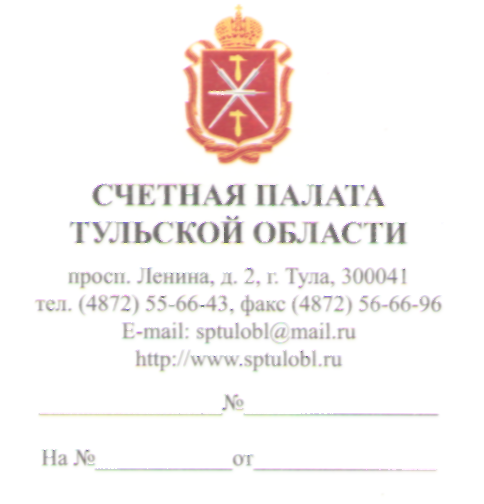 Руководителю государственногооргана (организации, учреждения)______________________________(должность, Ф.И.О.)Приложение:(при необходимости)Перечень документов, которые следует подготовить объектам экспертно-аналитического мероприятия для представления контрольной группе к началу экспертно-аналитического мероприятия.АудиторФИОСЧЕТНАЯ ПАЛАТА ТУЛЬСКОЙ ОБЛАСТИСЧЕТНАЯ ПАЛАТА ТУЛЬСКОЙ ОБЛАСТИпросп. Ленина, д. 2, г. Тула, 300041Тел.: (4872) 55-66-43, факс: (4872) 56-66-96E- mail:sptulobl@mail.ruhttp://www.sptulobl.ruот ___ _________ 20___ года№ ___УдостоверениеУдостоверениеАудиторФИОПриложение:1._______________________________________________(при необходимости)2._______________________________________________Руководителю государственногооргана (организации, учреждения)______________________________(должность, Ф.И.О.)ПредседательФИОРуководителю государственногооргана (организации, учреждения)______________________________(должность, Ф.И.О.)Приложение:документы на ____л. в __ экз.ПредседательФИО______________________________*(наименование организации, должность)______________________________(Ф.И.О.)Приложение:1.Копия заключения на ____л. в 1 экз.2.Копии документов, подтверждающих факты выявленных правонарушений, на ___ л. в 1 экз.3.Замечания к заключению по результатам экспертно-аналитического мероприятия должностных и иных лиц объектов и заключение по ним счетной палаты Тульской области на ____л. в 1 экз.ПредседательФИО